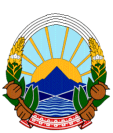 	        РЕПУБЛИКА МАКЕДОНИЈА         ОПШТИНА КИСЕЛА ВОДА                      СКОПЈЕ                                                                                   Јас _________________________________________ воспитувач / неговател  во ____________________________________ како субјект на лични податоци давам СОГЛАСНОСТ за обработка на личните податоци потребни при пријавување на јавниот оглас за доделување на награда за најдобри воспитувачи и негователи од јавните детски градинки од Општина Кисела Вода.                                                                                                               Изјавил 								                 ________________                                                                                               (Име и презиме)      ________________                                                                                                                             (потпис)                                                                                                       ________________                                                                                                                  (датум)